VELKOMMENtil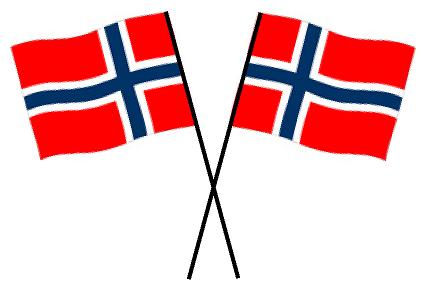 17. mai arrangement ved Kongshaugen Kristne Grunnskole 2019Barnetoget i LarvikOppstilling ved Herregårdssletta kl. 10.15(Se neste side hvor barnetoget går)Program ved skolenSalg av pølser og is fra ca. kl. 11.30Tale for dagen ved Olav Bergene HolmSang og innslag av eleverLekerKaffe og kakerElever med familier, venner og andre som har tilknytning til skolen er hjertelig velkommen!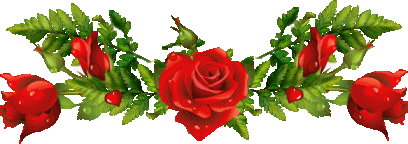 Barnetoget, LarvikKongshaugen Kristne Grunnskolehar fått plassering nr. 6 i barnetoget (mellom Hedrum barneskole og Frøy skole) og stiller opp på Herregårdssletta kl. 10.15. Lærerne er på plass kl. 10.00 for å ta imot elevene der.Foreldre og andre som har tilknytning til skolen finner en felles hurra-plass nærmere Bøkeskogen.Barnetoget starter kl. 10.30 og går gjennom disse gatene:Herregårdssletta - Dronningens gate – Storgata – Prinsegata- Torget – Nansetgata – Sverres gate – Gunnar Thoresens vei – ankommer BøkeskogenVær raske med å hente barna i bøkeskogen!HURRA – HURRA – HURRA ! ! !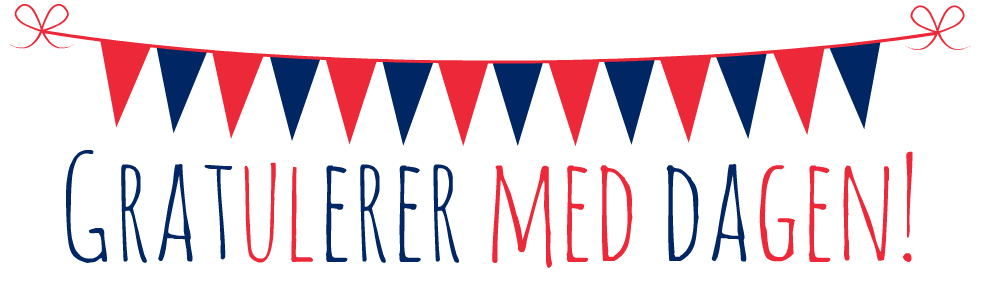 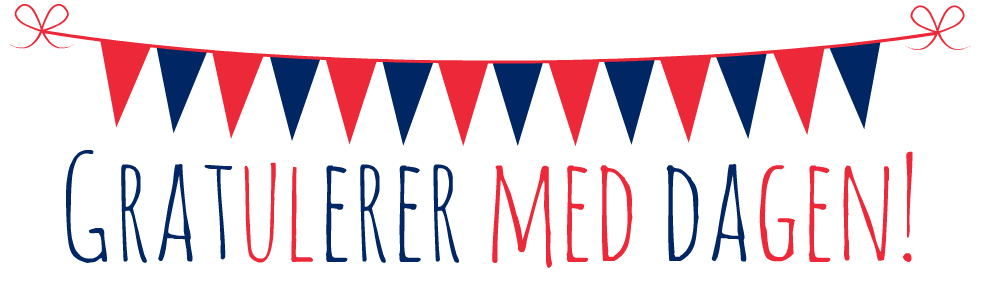 